The Horace Crow Award was established at the National Convention in 1991.  The National Officials Executive Committee established the following criteria to receive the Horace Crow Award at the Mid-Year Meeting in 2006 . . . Must be a Certified USATF Field Event Official for a ten (10) years. Must be a National or Master Level official in good standing with the Association which they are certified, with the National Officials Committee and with USATF. Recognition by peers for their betterment and devotion to track and field officiating for the various field events. Nomination and Selection Process All the nominees for the Horace Crow Award will be presented to the National Officials Executive Committee by the Awards Sub-Committee.  The Awards Sub-Committee will be divided into eleven areas with the committee members serving as the Area Representative for the assorted Association of USATF that make up each zone.  The Awards Committee Area Reps will canvass their respective areas through recommendations from other USATF Certified Officials, Association Officials Certification Chairs and from Association Presidents for candidates for the Horace Crow Award.  Once approved by the Area Reps these names, along with letters of recommendation of his/her accomplishments are to be sent to the National Officials Committee Vice-Chair of Awards who will then present them to the National Officials Executive Committee.  The National Officials Executive Committee will narrow the nominees down to five finalists.  The Horace Crow Award winner will then be determined by a vote of the National Officials Committee Executive Committee at the annual mid-year meeting.  The five finalists and the winner of the Horace Crow Award will be presented at the Annual USATF Convention. Name of Person being Nominated:  ___________________________________ Association: _______________Nominated by: ___________________________ E-Mail ___________________________________________Nomination Seconded: __________________ _________ E-Mail ____________________________________Summary approved by Nominee:   Yes          No                E-Mail ____________________________________USAF Officials Certification # _____       Nominees First Year of USATF Certification _________________________Please type below why the nominee should be considered for the Horace Crowe Award. Please include appropriate resume to justify this nominationDate Nomination Received by Awards Chair: __________________                                  (Please Return Nomination Form with completed resume as soon as possible – August 31, 2022.  Deadline)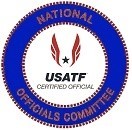 USATF National Officials Committee Horace Crow Award Criteria The Horace Crow Award is given annually to anOutstanding Field Official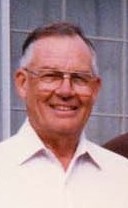 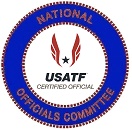 USATF National Officials CommitteeHorace Crow AwardThe Horace Crow Award is given annually to an official that has given outstanding service throughout a career to the managing sports by taking officiating of field events to a higher level.1992 – 2022Sponsored by:  Pacific AssociationUSATF National Officials CommitteeHorace Crow AwardThe Horace Crow Award is given annually to an official that has given outstanding service throughout a career to the managing sports by taking officiating of field events to a higher level.1992 – 2022Sponsored by:  Pacific AssociationUSATF National Officials CommitteeHorace Crow AwardThe Horace Crow Award is given annually to an official that has given outstanding service throughout a career to the managing sports by taking officiating of field events to a higher level.1992 – 2022Sponsored by:  Pacific AssociationUSATF National Officials CommitteeHorace Crow AwardThe Horace Crow Award is given annually to an official that has given outstanding service throughout a career to the managing sports by taking officiating of field events to a higher level.1992 – 2022Sponsored by:  Pacific Association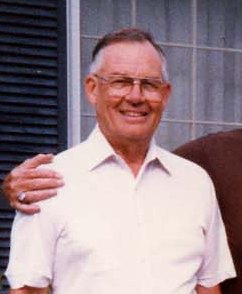 1992 Award Winner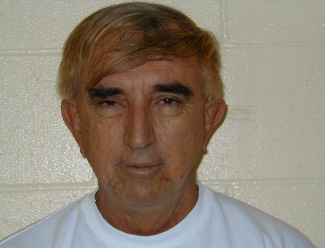 William ReavesFt. Lauderdale, FloridaFlorida1993 Award Winner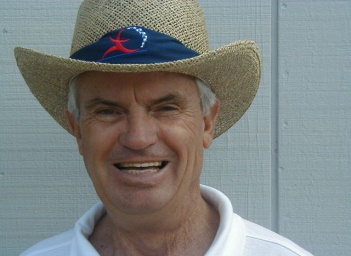 Edward LankfordTaylor, TexasSouthwestern1993 Award WinnerEdward LankfordTaylor, TexasSouthwestern 1994 Award Winner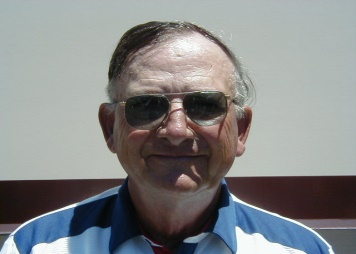 Gene EdmondsRennsselaer, IndianaIndiana1995 Award Winner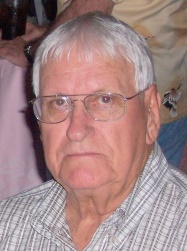 Shirley CroweCrosby, TexasGulf Association1996 Award Winner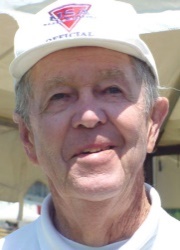 Carl MosleyValencia, CaliforniaSouthern California1996 Award WinnerCarl MosleyValencia, CaliforniaSouthern California1996 Award Winner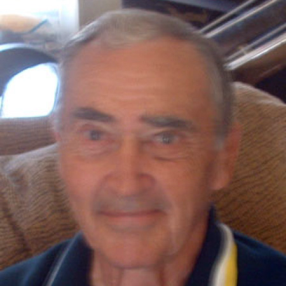 Richard McQuarrieVictorville, CaliforniaSouthern California 1997 Award Winner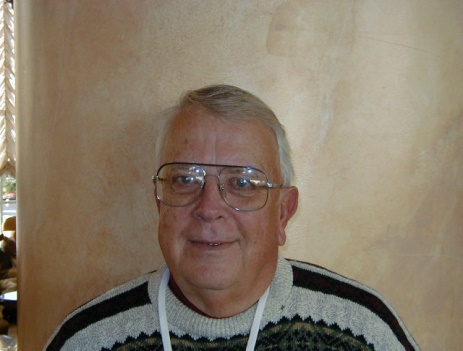 Keith MitchellColumbus, IndianaIndiana 1997 Award WinnerKeith MitchellColumbus, IndianaIndiana 1998 Award Winner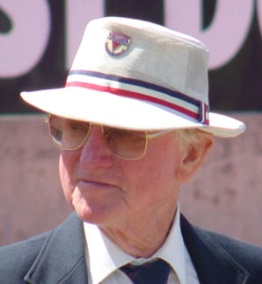  Fred ArnoldLos Angeles, CaliforniaSouthern California1999 Award Winner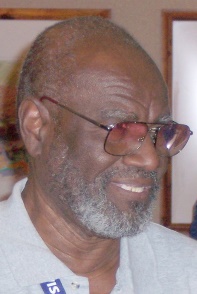 Emmitt GriggsHouston, TexasGulf 2000 Award Winner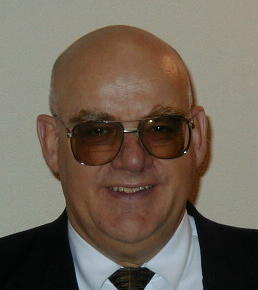 Finn HansenSalt Lake City, UtahUtah 2000 Award WinnerFinn HansenSalt Lake City, UtahUtah  2000 Award Winner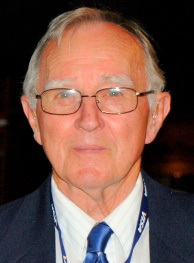 Eugene StemmGarden Grove, CalSouthern California2001 Award Winner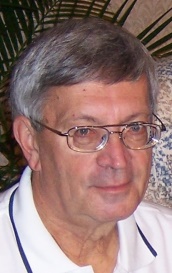 Len KrsakWesterville, OhioOhio2001 Award WinnerLen KrsakWesterville, OhioOhio2002 Award Winner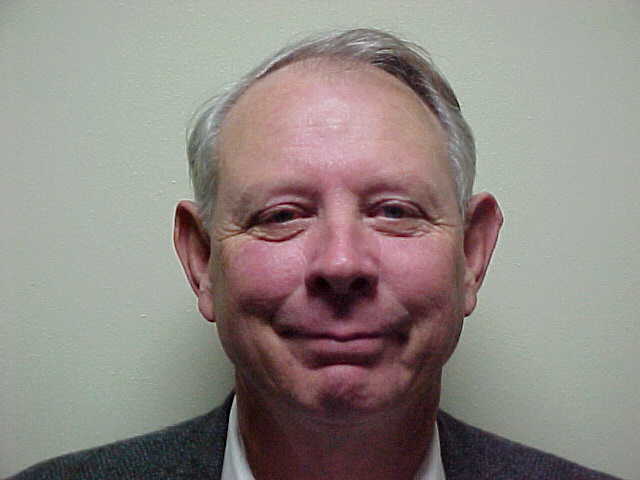 Billy WaltersSherman, TexasSouthwestern2003 Award Winner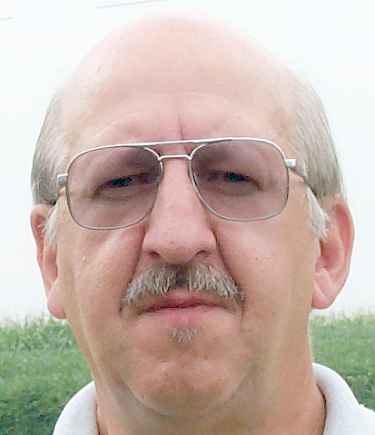 Doug WinemillerStewartstown, Pa Mid Atlantic2003 Award Winner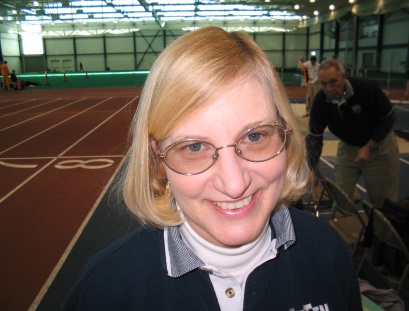 Gloria WinemillerStewartstown, PaMid Atlantic2003 Award WinnerGloria WinemillerStewartstown, PaMid Atlantic2004 Award Winner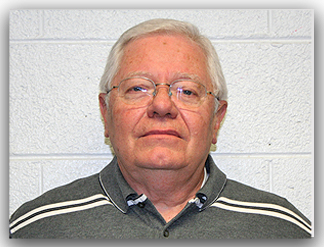 Stanley UnderwoodKnoxville, TennesseeTennessee2005 Award Winner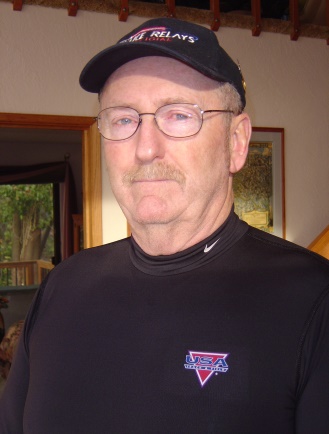 Lane DowellBremerton, Washington Oregon2005 Award WinnerLane DowellBremerton, Washington Oregon2006 Award Winner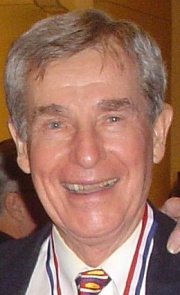  Chester BradleyDallas, TexasSouthwestern2007 Award Winner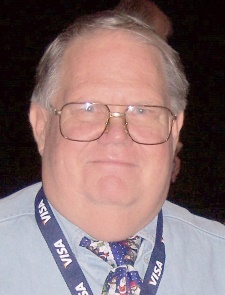 George KleemanMartinez,  CaliforniaPacific2008Award Winner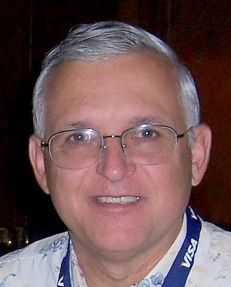   James FlanikNorthfield Central, OhioLake Erie2008Award Winner  James FlanikNorthfield Central, OhioLake Erie2009 Award Winner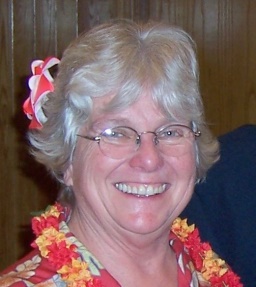 Win EggersChicago, IllinoisIllinois2010 Award Winner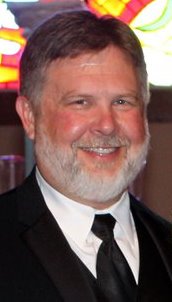 Mike ArmstrongSpringdale, ArkansasArkansas2011 Award Winner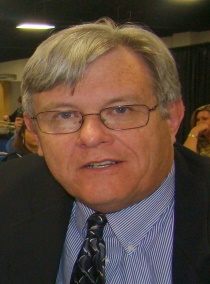 Doug AllenLexington, KentuckyKentucky2012 Award Winner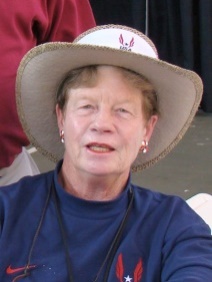 Shirley Connors San Mateo, CaliforniaPacific2013Award Winner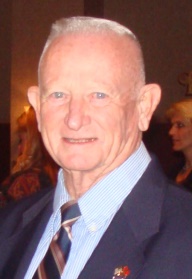  Ray Fitzhugh Irvine, CaliforniaPacific2014 Award Winner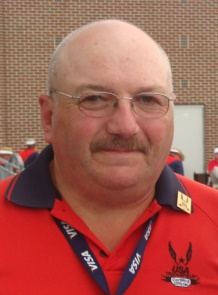 Robert GidariDeering, New HampshireNew England2015 Award Winner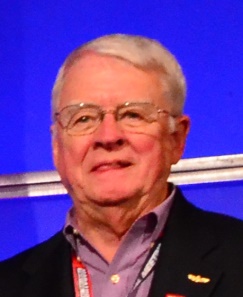 Eric SmithTallahassee, FloridaFlorida2016 Award Winner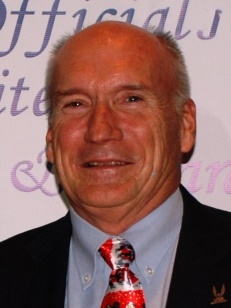 Richard MessengerWeston, West VirginiaVirginia2017 Award Winner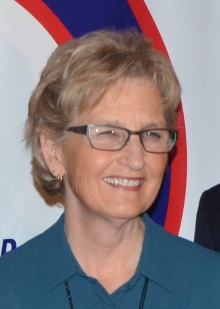 Kathleen McLymondWilliamson, New YorkNiagara2018 Award Winner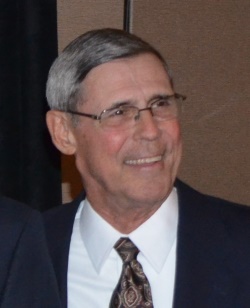 John MurrayCarmichael, CAPacific2019 Award Winner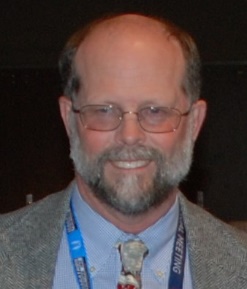 Patrick Lavelle Holyoke, Mass.New England2020 Award Winner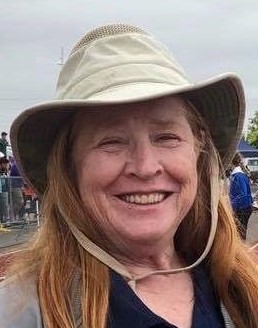 Paula Everdell Graham, Wash.Pacific Northwest2021 Award Winner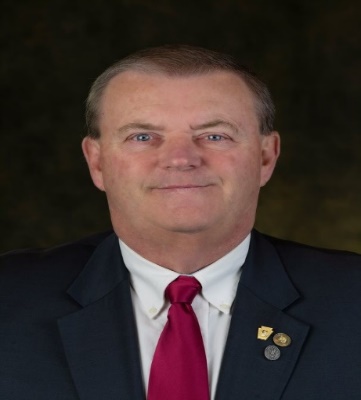  Mark Heckel Hughesville, PennThree Rivers2022 Award Winner2023 Award WinnerUSATF National Officials CommitteeHorace Crow AwardThe Horace Crow Award is given annually to an Outstanding Field Event OfficialHistory of the AwardHorace Crow Area Winners and Nominees Nominations for the Horace Crow Award are good for 3 Years. An official can be re-nominated to be considered for another 3 Years.***** Hall of Fame Inductees are no longer eligible for the Horace Crow Award *****Those names in Blue have already received the Horace Crow Award for the various Associations.Bold Print (Red) indicates they are currently nominated in their 3 Year Cycle and while the regular print has been nominated in the past but are outside their 3 Year Cycle and must be re-nominated to be considered for the Horace Crow Award. Those names in Red are Nominees for the 2020 Horace Crow Award Horace Crow Area Winners and Nominees Nominations for the Horace Crow Award are good for 3 Years. An official can be re-nominated to be considered for another 3 Years.***** Hall of Fame Inductees are no longer eligible for the Horace Crow Award *****Those names in Blue have already received the Horace Crow Award for the various Associations.Bold Print (Red) indicates they are currently nominated in their 3 Year Cycle and while the regular print has been nominated in the past but are outside their 3 Year Cycle and must be re-nominated to be considered for the Horace Crow Award. Those names in Red are Nominees for the 2020 Horace Crow Award Horace Crow Area Winners and Nominees Nominations for the Horace Crow Award are good for 3 Years. An official can be re-nominated to be considered for another 3 Years.***** Hall of Fame Inductees are no longer eligible for the Horace Crow Award *****Those names in Blue have already received the Horace Crow Award for the various Associations.Bold Print (Red) indicates they are currently nominated in their 3 Year Cycle and while the regular print has been nominated in the past but are outside their 3 Year Cycle and must be re-nominated to be considered for the Horace Crow Award. Those names in Red are Nominees for the 2020 Horace Crow Award  Paula EverdaleArea 1 . . . Awards ChairAssociationsAlaska, Inland Northwest, Pacific Northwest,Oregon and Snake RiverIrene HermanArea 2 . . . Awards ChairAssociationsCentral California, Hawaii, Pacific, San Diego-Imperial and Southern CaliforniaTerry SudriaArea 3 . . . Awards ChairAssociationsDakotas, Minnesota, Montana, Nebraska and WyomingHorace  Crow Award Winners in Area 1   Lane Dowell (Oregon). . . 2005   Paula Everdell (Pacific Northwest) . . . 2020Nominations from Area 1 Officials   Judith Christiansen (Pacific NW)  Patrick Duffey (Oregon)  Michael Grover (Oregon)  Mike Hinz (Inland Northwest)   Bill Kelly (Oregon) 2022NOC Hall of FameDarlene Hickman (Pacific Northwest) 2015 Dennis Olafson (Oregon) 2018Kelly Rankin  (Oregon) 2012   Lawrie Robertson (Pacific Northwest) 2011Robert Springer (Pacific Northwest) 2018 Horace Crow Award Winners in Area 2 Carl Mosley (Southern California) . . . 1996Richard McQuarrie (Southern California) 1996Fred Arnold (Southern California)  . . . 1998Eugene Stemm (Southern California) . . . 2000George Kleeman (Pacific) . . . 2007Shirley Connors  (Pacific) . . . 2012Ray Fitzhugh (Pacific) . . . 2013John Murray (Pacific) . . . 2018Nominations from Area 2 OfficialsPhil Leake – Pacific 2022NOC Hall of FameAndy Bakjian (Southern California) 2007Richard Connors (Pacific) 2009Leo Costanzo (Pacific) 2007Horace Crow  (Pacific) 2007Jim Hume (Pacific) 2020George Kleeman (Pacific) 2008Lori Maynard (Pacific) 2008Al Minturn (Southern California) 2010John Murray (Pacific) 2020Robert Podkaminer (Pacific) 2010John Shirey (Pacific) 2019Eugene Stemm (Southern California) 2012Horace Crow Award Winners in Area 3None  ~ ~ ~ ~ ~ Nominations from Area 3 OfficialsNoneNOC Hall of FameDee Jensen (Dakotas) 2007Sherry HottArea 4 . . .  Awards ChairAssociationsArizona, Colorado, Nevada,New Mexico and UtahMica BartonArea 5 . . . Awards ChairAssociationsBorder, Gulf, South Texas,Southwestern and West TexasPatricia HannaArea 6 . . . Awards ChairAssociationsArkansas, Missouri Valley, Oklahoma,Ozark and SouthernHorace Crow Award Winners in Area 4 Finn Hansen (Utah) . . . 2000 Nominations from Area 4 OfficialsPaul Gooris (New Mexico) 2022Martin Johnson (Colorado) 2023Richard Schornstein (Colorado) 2023NOC Hall of FameLloyd Bert Garcia (New Mexico) 2021 Finn Hansen (Utah) 2007Tom Hott (Arizona) 2017   Dan Reynolds (Arizona) 2014Horace Crow Award Winners in Area 5 Edward Lankford (Southwestern). . . 1993Shirley Crowe (Gulf) . . .1995Emmitt Griggs (Gulf) . . . 1999Billy Walters (Southwestern) . . . 2002 Chester Bradley (Southwestern) . . . 2006Nomination from Area 5 OfficialsGeorge Adams (Southwestern) 2003 Randy Brown (Southwestern) 2002Kyle Collier (West Texas) 2002Barbara Collins (Southwestern) 2002David Dunbar (Texas Southern)Susan Feldman (Gulf) 2022Frank Orzak (Gulf)Stan Scott (West Texas) 2022 Hall of FameHerbert Allen – GulfChester Bradley – SouthwesternJim Carlisle – SouthwesternShirley Crow – GulfJohn C.D. Drolla – Texas SouthernEmmitt Griggs - GulfDelores Murray – SouthwesternFred Newhouse – GulfShelby Sharpe – SouthwesternBilly Walters – SouthwesternW.A. Wise - West TexasHorace Crow Award Winners in Area 6Mike Armstrong (Arizona) . . . 2021Nominations from Area 6 OfficialsConnie Brand (Missouri Valley)Jackie Callender (Southern)Mike Davey (Missouri Valley) 2022Bobby Jones (Arkansas) Glyn Trigg (Southern)David Williams (Arkansas) William Wright  (Oklahoma)NOC Hall of Fame Mike Armstrong (Arkansas) 2021 Ginger Mulanax (Ozark) 2016Tom Turk (Missouri Valley) 2008   Larry HenningArea 7 . . . Awards ChairAssociationsIllinois, Indiana, Iowa,Michigan and WisconsinKenny MortonArea 8 . . .  Awards ChairAssociationsKentucky, Lake Erie, OhioVirginia and West VirginiaGail BarnaArea 9 . . . Awards ChairAssociationsAlabama, Florida, Georgia, North Carolina,South Carolina and TennesseeHorace Crow Award Winners in Area 7 Edward Edmonds (Indiana) . . .1994Keith Mitchell (Indiana) . . .1997Win Eggers (Illinois) . . .2009 Nominations from Area 7 OfficialsRichard Boyd (Indiana) 2003Jay Gruenwald (Iowa) 2022Tim Sweet (Iowa) NOC Hall of FameJohn Davis (Illinois) 2007 Carroll Deweese (Michigan) 2019Gene Edmonds (Indiana) 2013   Win Eggers (Illinois) 2015Rex Harvey (Iowa) 2010)Keith Mitchell (Indiana) 2009Eric Zemper (Michigan) 2014  Horace Crow Award Winners in Area 8Len Krsak (Ohio) . . . 2001 James Flanik (Lake Erie) . . . 2008Doug Allen (Kentucky) . . .2011Richard Messenger (West Virginia) . . . 2016 Nominations from Area 8 OfficialsJeffrey Bauer (Ohio)William Fyffe (West Virginia)Sam Gorman (Ohio)James Katos (Ohio) 2022Mike Kempf  (Ohio) 2023Patty Mitchell  (Ohio) 2022Frank Newton (Kentucky) 2022Mike Nissenbaum (Ohio) 2022NOC Hall of FameDoug Allen (Kentucky) 2019 Ron Althoff (Ohio) 2008Gordon Bocock (Kentucky) 2015   James Flanik (Lake Erie) 2014Ed Gorman (Ohio) 2016James Grey (Ohio) 2014Karen Krsak (Ohio) 2016Len Krsak (Ohio) 2014Linda Melzer (Ohio) 2011Richard Messenger (West Virginia) 2017Kenny Morton (Kentucky) 2021Scott Rose (Ohio) 2021Charles Ruter (Kentucky) 2007Horace Crow Award Winners in Area 9William Reeves (Florida) . . . 1992Stanley Underwood (Tennessee) . . . 2004  Nominations from Area 9 OfficialsBruce Borden (Tennessee)  Jo Burrows (North Carolina) Gerald Mullins (Florida) Zina Parker (North Carolina) 2022Tom Shinnick (Georgia) 2023Bob Turner (Florida) 2022Anthony Wayne (North Carolina) Stephen West (Florida)NOC Hall of FameJohn Blackburn (South Carolina) 2018 Roger Burbage (North Carolina) 2019Richard Moss (Georgia) 2011   Jerome Perry (North Carolina) 2012Murray Sanford (Georgia) 2008Robert Tice (North Carolina) 2017Stanley Underwood (Tennessee) 2009Susan PolanskyArea 10 . . . Awards ChairAssociationsLong Island, Mid-Atlantic, New Jersey,Niagara, Potomac Valley and Three Rivers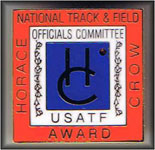 Greg BurnettArea 11 . . . Awards ChairAssociationsAdirondack, Connecticut, MaineNew England and New YorkHorace Crow Award Winners in Area 10Doug Winemiller (Mid Atlantic) . . . 2003 Gloria Winemiller (Mid Atlantic) . . .  2003 Kathy McLymond (Niagara) . . . 2017Mark Heckel  (Three Rivers) . . . 2021 Nominations from Area 10 - OfficialsLarry Callahan (Niagara) Sebastian Cianci (Potomac Valley) 2022Paul Kosek (Niagara) 2022Robert Norwood (Potomac Valley) 2022William Pollinger (New Jersey)Wayne Smith  (New Jersey) 2023Hall of FameClarence Crawford – Three RiversEdward Koch – New JerseySusan Polansky – Long IslandGary Westerfield – Long IslandHorace Crow Award Winners in Area 11Bob Gidari (New England) . . .  2014Patrick Lavelle (New England) . . . 2019Nominations from Area 11 - Officials Joseph Bullock (New England) 2002Nicole Bullock (New England) 2002Ollie Bunch (Adirondack)William “Skip” Earle  (New York)Val Foss  (Maine)Robert Gourley (New England)Tom Heisey (New York)Lance Turley (Maine)Hall of FameDon Berry - MaineLaurie Boemker – New EnglandKen Caouette – New EnglandDavid Katz – New YorkThomas McTaggert – New YorkMary Onken – New YorkBarbara Palma – AdirondackHeliodoro Rico – MetropolitanPatricia Rico – MetropolitanWarren Ring - MetropolitanUSATF National Officials CommitteeHorace Crow AwardThe Horace Crow Award is given annually to an Outstanding Field Event OfficialNomination Form . . . 2022